ROOMMATE AGREEMENT FORMThe purpose of the Roommate Agreement is to facilitate a conversation between roommate and to develop a plan and set of expectations for all parties sharing space. This form will give residents sharing the room the opportunity to examine each other’s personal living style and preferences, while ensuring that the rights of each individual resident are respected. Learning to accept each other’s differences without infringing upon on another’s freedom is an invaluable part of your learning experience. As you discuss the various points of this contract, working toward achieving an agreement that is reasonable and is agreeable to all affected parties, please keep in mind that at no time are you permitted to supersede the current Residence Hall Handbook and Planner. After discussing the following information with your RA, please give a copy to them and keep a copy for the room. The Roommate Agreement will assist you and your roommate in having a successful year together. This agreement will serve as a useful guide if questions or concerns arise at a later time. Please approach sharing the room and building a roommate relationship with an open mind. Have fun getting to know your roommate!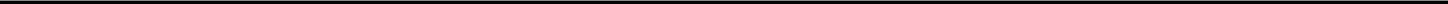 Room: _________________________________________	RA: ____________________________________Roommate/ Suitemate Names PrintedR1. ___________________________________________ R2. __________________________________________S1. ___________________________________________ S2.__________________________________________Cleaning Standards/Comfort:Trash: Students are responsible for bagging and placing all refuse in the dumpsters located next to the residence hall. Students found leaving garbage in their suite or in public areas will be subject to disciplinary action or cleaning charges.Damages to Property: Each student is responsible for the condition and upkeep of their bedroom and, collectively with other suitemates, for the condition of the common living room, hallway, and bathroomNecessities such as toilet paper, dish detergent, etc. will be purchased how? By whom?Other expectations:Studying/Sleeping:Quiet Hours – Quiet hours are established as follows: Sunday through Thursday 10pm to 8am Friday and Saturday 12am to 10am. Students are expected to be considerate of others at all times. At no time is loud music permitted either in the rooms or in vehicles on the premises. During final exam week quiet hours are 24 hours each day.Other expectations:Visitors:Guests and Visitors: No overnight guests will be permitted during the first two weeks of the semester, again during final exam week.* Guests are welcome to visit during regular visitation hours as outlined in the Residence Hall Handbook and Planner. Guests must be with their host resident and carry ID with them at all times. Residents are expected to be sensitive to the needs of their roommates before inviting or allowing guests to visit. Minors under the age of 18 are not permitted to be overnight guests in the residence hall.Arrangements of guests should be made _________________ days in advance.Guests are not allowed to:If privacy is needed, we will notify each other by (texting, note on door, etc):Guests will leave by:Other expectations:If a conflict arises, our plan of action will be:______________________________________________________________________________________________________________________________________________________________________________________________________________________________________________________________________________________________________Additional Comments/Feedbacks:______________________________________________________________________________________________________________________________________________________________________________________________________________________________________________________________________________________________________I understand that I may be held responsible for the agreed upon terms above. I will do my absolute best to communicate and compromise with my roommate(s) to make our time together a positive experience.Date: _________________	Resident Assistant Signature: _____________________________________Roommate/Suitemate Signatures:R1. ___________________________________________ R2. _________________________________________S1. ___________________________________________ S2.__________________________________________Our space will be kept:SpotlessSpotlessCleanCleanModeratelyModeratelyModeratelyCleanCleanLived inSpotlessSpotlessCleanCleanModeratelyModeratelyModeratelyCleanCleanLived inWe will clean:DailyDailyMonthlyMonthlyMonthlyWeeklyWeeklyWeeklyAs needed:DailyDailyMonthlyMonthlyMonthlyWeeklyWeeklyWeeklyAs needed:The trash will be taken out:Every other dayEvery other dayEvery other dayWeeklyWeeklyWeeklyAs neededAs neededBy whom? _______________________Every other dayEvery other dayEvery other dayWeeklyWeeklyWeeklyAs neededAs neededBy whom? _______________________Our room/apt. temperature will be set at:Day time:Day time:Day time:Overnight:Overnight:Overnight:Overnight:Overnight:Dishes can be in the sink for (hours/days):We have agreed thatIn the morningIn the morningIn the afternoonIn the afternoonIn the afternoonIn the afternoonIn the afternoonIn the afternoonIn the eveningIn the eveningIn the late eveningIn the late eveningIn the late nightIn the late nightthe study time in theIn the morningIn the morningIn the afternoonIn the afternoonIn the afternoonIn the afternoonIn the afternoonIn the afternoonIn the eveningIn the eveningIn the late eveningIn the late eveningIn the late nightIn the late nightthe study time in the(9 AM-noon)(9 AM-noon)(noon- 5 PM)(noon- 5 PM)(noon- 5 PM)(noon- 5 PM)(noon- 5 PM)(5 PM -10 PM)(5 PM -10 PM)(5 PM -10 PM)(10 PM- midnight)(10 PM- midnight)(Midnight-9 AM)(Midnight-9 AM)space will be:(9 AM-noon)(9 AM-noon)(noon- 5 PM)(noon- 5 PM)(noon- 5 PM)(noon- 5 PM)(noon- 5 PM)(5 PM -10 PM)(5 PM -10 PM)(5 PM -10 PM)(10 PM- midnight)(10 PM- midnight)(Midnight-9 AM)(Midnight-9 AM)space will be:When one of us is studying in theWhen one of us is studying in theGuestsGuestsCompleteCompleteCompleteCompleteLow music/TelevisionVideoVideoNormalspace, we are okay with:GuestsGuestsCompleteCompleteCompleteCompleteLow music/TelevisionVideoVideoNormalspace, we are okay with:GuestsGuestsquietquietheadphonesTelevisionGamesGamesGamesMusicspace, we are okay with:quietquietheadphonesGamesGamesGamesMusicquietquietheadphonesGamesGamesGamesMusicWhen studying with others in our space we agree to:When studying with others in our space we agree to:When studying with others in our space we agree to:When studying with others in our space we agree to:When studying with others in our space we agree to:When studying with others in our space we agree to:The other roommates agree to:The other roommates agree to:The other roommates agree to:The other roommates agree to:The other roommates agree to:The other roommates agree to:We agree that when talking on the phone we will (not be too loud, leave the room, etc.):We agree that when talking on the phone we will (not be too loud, leave the room, etc.):We agree that when talking on the phone we will (not be too loud, leave the room, etc.):We agree that when talking on the phone we will (not be too loud, leave the room, etc.):We agree that when talking on the phone we will (not be too loud, leave the room, etc.):We agree that when talking on the phone we will (not be too loud, leave the room, etc.):We agree that when talking on the phone we will (not be too loud, leave the room, etc.):We agree that when talking on the phone we will (not be too loud, leave the room, etc.):We agree that when talking on the phone we will (not be too loud, leave the room, etc.):We agree that when talking on the phone we will (not be too loud, leave the room, etc.):We agree that when talking on the phone we will (not be too loud, leave the room, etc.):We agree that when talking on the phone we will (not be too loud, leave the room, etc.):We agree that when talking on the phone we will (not be too loud, leave the room, etc.):We agree that when talking on the phone we will (not be too loud, leave the room, etc.):When a roommate isHave guests overHave guests overHave guests overHave guests overPlay video gamesPlay video gamesPlay video gamesPlay video gamesPlay video gamesListen to music without headphonesListen to music without headphonesListen to music without headphonesListen to music without headphonesListen to music without headphonessleeping, it is okay to:Have guests overHave guests overHave guests overHave guests overPlay video gamesPlay video gamesPlay video gamesPlay video gamesPlay video gamesListen to music without headphonesListen to music without headphonesListen to music without headphonesListen to music without headphonesListen to music without headphonessleeping, it is okay to:sleeping, it is okay to:Watch TVWatch TVWatch TVWatch TVHave lights onHave lights onHave lights onHave lights onOther:Watch TVWatch TVWatch TVWatch TVHave lights onHave lights onHave lights onHave lights onOther:If we want to have aSame sex:Let each other knowAsk permissionOther:Other:friend stay overnightLet each other knowAsk permissionOther:Other:friend stay overnightfriend stay overnightDifferent Sex:Let each other knowAsk permissionOther:Other:we willDifferent Sex:Let each other knowAsk permissionOther:Other:we willLet each other knowAsk permissionOther:Other:Guests may sleep:In the same bedIn the same bedOn the couchOn the floorOther:In the same bedIn the same bedOn the couchOn the floorOther:Friends may visitAny timeNot when aNot when a roommateNot when a roommateNot when a roommateOtherAny timeNot when aNot when a roommateNot when a roommateNot when a roommateOtherroommate is asleepis studyingOther expectations:Miscellaneous:If leaving for the weekend, we will:Notify each otherNot notify each otherNotify each otherNot notify each otherHow:Not notify each otherHow:It is okay for us to share:It is okay for us to share:ToiletriesToiletriesToiletriesClothes/ShoesClothes/ShoesClothes/ShoesClothes/ShoesiHome/StereoMoviesTelevision/DVD PlayerToiletriesToiletriesToiletriesClothes/ShoesClothes/ShoesClothes/ShoesClothes/ShoesiHome/StereoMoviesTelevision/DVD PlayerFoodFoodDishes/UtensilsDishes/UtensilsDishes/UtensilsDishes/UtensilsGame SystemsGamesOther:Other:It is NOT okay for us to share:It is NOT okay for us to share:It is NOT okay for us to share:If we hear gossip, negative talkIf we hear gossip, negative talkIf we hear gossip, negative talkInformInformTalk to person gossipingTalk to person gossipingTalk to person gossipingInform RAOther:Other:about a roommate, we will:about a roommate, we will:InformInformTalk to person gossipingTalk to person gossipingTalk to person gossipingInform RAOther:Other:about a roommate, we will:about a roommate, we will:roommateroommateroommateTalk to person gossipingTalk to person gossipingTalk to person gossipingInform RAOther:Other:about a roommate, we will:about a roommate, we will:roommateroommateroommateroommateroommateroommateHow we will communicateHow we will communicateFace to face conversationFace to face conversationFace to face conversationFace to face conversationFace to face conversationFace to face conversationPhone conversationPhone conversationTexts/Emailif we have an issue with aif we have an issue with aFace to face conversationFace to face conversationFace to face conversationFace to face conversationFace to face conversationFace to face conversationPhone conversationPhone conversationTexts/Emailif we have an issue with aif we have an issue with aroommate?:roommate?:roommate?:roommate?:NotesNotesNotesMediation with CSU Res Life Staff memberMediation with CSU Res Life Staff memberMediation with CSU Res Life Staff memberMediation with CSU Res Life Staff memberMediation with CSU Res Life Staff memberOther:NotesNotesNotesMediation with CSU Res Life Staff memberMediation with CSU Res Life Staff memberMediation with CSU Res Life Staff memberMediation with CSU Res Life Staff memberMediation with CSU Res Life Staff memberOther:NotesNotesNotesMediation with CSU Res Life Staff memberMediation with CSU Res Life Staff memberMediation with CSU Res Life Staff memberMediation with CSU Res Life Staff memberMediation with CSU Res Life Staff member